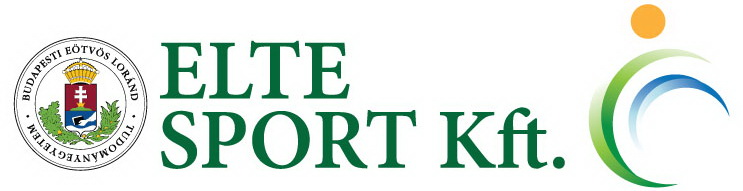 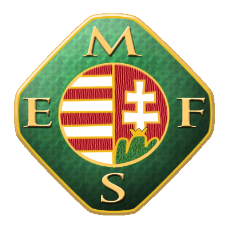 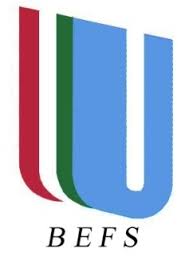 III. ELTE – Egyetemi - Főiskolai Dolgozók Sport Kupája/versenykiírás/Szakmai együttműködő partnereink: Magyar Olimpiai BizottságMagyar Egyetemi - Főiskolai SportszövetségBudapesti Egyetemi - Főiskolai SportszövetségAz esemény célja: A hazai felsőoktatási intézmények dolgozói és oktatói számára egy olyan szabadidős sportolási lehetőség biztosítása, melynek keretein belül összemérhetik tudásukat az ELTE sportpályáin. Az ELTE Sport Kft. hagyományteremtő céllal szervezi és rendezi a Sport Kupát.A torna fővédnökei: Dr. Mezey Barna, az ELTE rektora, Dr. Scheuer Gyula, az ELTE kancellárja, Dr. Hoffmann Tamás, Újbuda polgármestere és Dr. Kiss Ádám, a MEFS elnöke.A torna védnökei: Dr. Pálfia Zsolt, az ELTE FDSZ elnöke és Dr. Bartha Csaba, a MOB sportigazgató-helyettese.Az esemény időpontja: 2016. április 23. szombat 09:00Az esemény helyszínei: ELTE Sporttelep, 1117 Bp. Bogdánfy utca 10/A. két műfüves foci pálya és 5 db salakos teniszpálya, továbbá a Bogdánfy utca 10/B. sportcsarnokban három parketta borítású pálya és egy filc borítású pályaAz esemény programjai: 09:00-kor regisztráció a műfüves foci pályáknál09:15-kor Megnyitó a műfüves foci pályáknál (Bogdánfy u. 10/A. Spottelep);09:30-tól kispályás labdarúgó kupa a két műfüves foci pályán;09:30-tól tenisz kupa az öt salakos borítású teniszpályán;09:30-tól kosárlabda kupa a sportcsarnokban 2 db  parkettás pályán;09:30-tól tollaslabda kupa a sportcsarnokban 4 db pályán;09:30-tól asztalitenisz kupa a sportcsarnokban a filc borítású pályán 6 db asztalon;12:30-14:30 között ebéd a műfüves pályák melletti füves területen - bográcsgulyás;17:00-kor eredményhirdetés, díjkiosztásÁltalános nevezési szabályok: Egy intézmény több sportágban is indíthat csapatot, de sportáganként csak egy intézményi csapat nevezhet (egy intézményen belül több kar is nevezhet).Lebonyolítás: Kispályás labdarúgó kupa:A labdarúgó csapatok 5+1-es felállásban játszanak. A nevezett csapatokat csoportokba osztjuk, a sorsolást a tornát megelőző héten minden csapat részére kiküldjük. A mérkőzéseket hivatalos játékvezetők vezetik. A mérkőzések két pályán, párhuzamosan zajlanak. A csoportok első két helyezettje az egyenes kieséses szakaszba kvalifikálja magát. Az egyenes kiesés szakaszban a csoportmérkőzések során első helyezett csapatok a másik csoport második helyezettjével játszanak, ezt követően a vesztesek a harmadik helyért mérkőznek meg egymással, majd a győztesek vívják a döntőt. A csapatok az adott intézmény alkalmazásában álló személyekből illetve maximum 2 vendégjátékosból állhatnak. Csapatonként maximum két fő női játékos vehet részt.Nevezési díj: 12.000 Ft/csapat Kosárlabda kupa:A kosárlabda csapatok 5 fős felállásban játszanak. A nevezett csapatokat csoportokba osztjuk, a sorsolást a tornát megelőző héten minden csapat részére kiküldjük. A mérkőzéseket hivatalos játékvezetők vezetik. A mérkőzések két pályán, párhuzamosan zajlanak. A csoportok első két helyezettje az egyenes kieséses szakaszba kvalifikálja magát. Az egyenes kiesés szakaszban a csoportmérkőzések során első helyezett csapatok a másik csoport második helyezettjével játszanak, ezt követően a vesztesek a harmadik helyért mérkőznek meg egymással, majd a győztesek vívják a döntőt. Nevezési díj: 9.000 Ft/csapat A csapatok az adott intézmény alkalmazásában álló személyekből illetve maximum 2 vendégjátékosból állhatnak. Tenisz kupa: A küzdelmek során 2-4 fős csapatok játszanak két egyéni és egy páros mérkőzést. A nevezés során a játékosok erősorrendjét (1-es és 2-es játékos) meg kell adni. Az egyéni és a páros küzdelmek két nyert tie-break-ig tartanak (a tie-break, azaz a rövidített játék 7 pontig tart, két pont különbséggel nyerhető). Döntő tie-break esetén 5 pontig tart a küzdelem, azzal a kikötéssel, hogy 4-4-es döntetlen állásnál 1 pont különbség dönt.A sorsolás a kupa napján történik, a lebonyolítási rend a nevezett csapatok számától függ (egyenes ági kieséses vagy csoportos körmérkőzéses, vagy körmérkőzéses rendszerben).A csapatok az adott intézmény alkalmazásában álló személyekből illetve maximum 1 fő vendégjátékosból állhatnak. A csapatokban női és férfi játékosok egyaránt nevezhetők tetszés szerint. Nevezési díj: 5.000 Ft/csapatTollaslabda kupa:Egyéni férfi és női számokban lehet nevezni. A mérkőzések két nyert 11 pontos rövidített játszmáig tartanak. Minden labdamenet pontot ér, két pont különbséggel lehet játszmát nyerni. Döntő játszma esetén 10:10-es állásnál egy pont különbséggel lehet mérkőzést nyerni.A mérkőzéseket játékvezetők vezetik. A mérkőzések négy pályán, párhuzamosan zajlanak.A sorsolás a kupa napján történik, a lebonyolítási rend a nevezett játékosok számától függ (egyenes ági kieséses, csoportos körmérkőzéses vagy körmérkőzéses rendszerben). A játékosok kizárólag az adott intézmény alkalmazásában álló személyekből állhatnak. Nevezési díj: 1.500 Ft/főAsztalitenisz sportágnál:Egyéni férfi és női számokban lehet nevezni. A mérkőzések két nyert 11 pontos rövidített játszmáig tartanak, két pont különbséggel lehet játszmát nyerni. Döntő játszma esetén 10:10-es állásnál egy pont különbséggel lehet mérkőzést nyerni.A mérkőzéseket játékvezetők vezetik. A mérkőzések hat asztalon, párhuzamosan zajlanak.A sorsolás a kupa napján történik, a lebonyolítási rend a nevezett játékosok számától függ (egyenes ági kieséses, csoportos körmérkőzéses vagy körmérkőzéses rendszerben).A játékosok kizárólag az adott intézmény alkalmazásában álló személyekből állhatnak. Nevezési díj: 1.500 Ft/főFelhívjuk a figyelmet arra, hogy a nevezések elfogadása időrendi sorendben történik, a kispályás labdarúgó kupára maximálisan 12 csapat, a kosárlabda kupára 12 csapat nevezését fogadjuk el. A létszám feletti nevezők esetében az átutalt nevezési díjakat visszautaljuk a nevező számára.A nevezés, a nevezési díj bankon keresztüli átutalásával (bankszámlaszám: 11702067-20001508-00000000; a közleménybe a nevezett intézmény nevét és a sportágat szükséges feltüntetni) valamint a csatolt nevezési lap kitöltésével, és a bogdanfy@eltesport.hu címre való elküldésével válik érvényessé. Nevezési határidő: 2016. április 19. A részvétel részletes feltételeit a csatolt versenyszabályzat tartalmazza. Díjazás: A sportágak első három helyezett csapatai és egyéni játékosai kupa, érem, oklevéldíjazásban részesülnek. Díjazzuk a kupák gólkirályát és pontkirályát is.További információ: kispályás foci - Dechert Áron +36 70 469 99 73; aron.dechert@eltesport.hutenisz - Gáspár Zoltán +36 30 644 86 63; gaspar.zoltan@ppk.elte.hukosárlabda - András Boglárka + 36 20 262 44 69; bogdanfy@eltesport.hutollaslabda és asztalitenisz - Bernárd János +36 30 960 7424; budai.sportegyesulet@chello.hu Dr. Gömör Iván + 36 20 964 68 64; gomorivan@eltesport.huÜdvözlettel: az ELTE SPORT Kft. és csapata           www.eltesport.hu